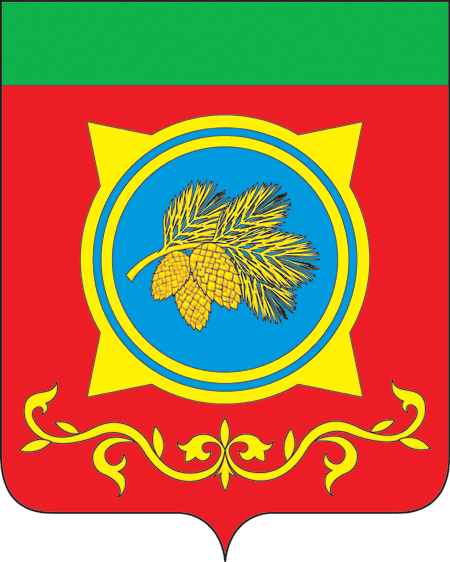 Российская ФедерацияРеспублика ХакасияАдминистрация Таштыпского районаРеспублики ХакасияПОСТАНОВЛЕНИЕ 17.10.2022 г.                                            с.Таштып                                              №      443Об утверждении Положения Об организации и осуществлении первичного воинского учета на межселенной территории Таштыпского района.              В соответствии с Конституцией Российской Федерации, федеральными законами от 31.05.1996 г.  № 61-ФЗ «Об обороне», от 26.02.1997г.  № 31-ФЗ «О мобилизационной подготовке и мобилизации в Российской Федерации», от 28.03.1998г.  № 53-ФЗ «О воинской обязанности и военной службе», от 06.10.2003г.  № 131-ФЗ «Об общих принципах организации местного самоуправления в Российской Федерации (с последующими изменениями), постановлением Правительства Российской Федерации от 27.11.2006 г. № 719 «Об утверждении Положения о воинском учете», ст. 29, ст. 42 Устава муниципального образования Таштыпский район от 24.06.2005 г. Администрация Таштыпского района постановляет:           1. Утвердить Положение об организации и осуществлении первичного воинского учета на межселенной территории Таштыпского района (приложение 1). 	2. Возложить функции военно-учетного работника на специалиста по работе с межселенной территорией общего отдела Администрации Таштыпского района.           3. Утвердить должностную инструкцию специалиста по военно-учетной работе, Администрации Таштыпского района (приложение 2).           4. Контроль за исполнением настоящего постановления оставляю за собой.Глава Таштыпского района                                                                             Н.В.Чебодаев                                                        Приложение 1                                                              к Постановлению                                                            Администрации                                                                    Таштыпского района                                                                                          от 17.10.2022 года № 443ПОЛОЖЕНИЕоб организации и осуществлении первичного воинского учета на межселенной территории Таштыпского района.I. ОБЩИЕ ПОЛОЖЕНИЯ1. Военно-учетный работник (далее ВУР) Администрации Таштыпского района является структурным подразделением Администрации Таштыпского района.2.  ВУР в своей деятельности руководствуется:Конституцией Российской Федерации;Федеральными законами Российской Федерации:- от 31.05.1996г.  № 61-ФЗ «Об обороне»; - от 26.02.1997г. № 31-ФЗ «О мобилизационной подготовке и мобилизации в Российской Федерации»;- от 28.03.1998г. № 53-ФЗ «О воинской обязанности и военной службе»;Постановлениями Правительства РФ:- от 27.11.2006г № 719 «Об утверждении Положения о воинском учете»;- от 11.11.2006г. № 663 «Об утверждении Положения о призыве на военную службу граждан РФ»;- от 26.02.1999г. № 222 «Об утверждении Положения об отборе граждан, подлежащих призыву на военную службу, а также граждан, поступающих на военную службу по контракту, для исполнения специальных обязанностей военной службы»;  - Кодексом РФ «Об административных правонарушениях « от 30.12.2001г. № 195-ФЗ (глава 21);  - Методическими материалами по вопросам мобилизационной, призывной работы и воинского учета; - «Инструкцией по бронированию граждан РФ, пребывающих в запасе Вооруженных Сил Российской Федерации, федеральных органах государственной власти, органах местного самоуправления и организациях, на период мобилизации и на военное время».Уставом муниципального образования Таштыпский район, иными нормативными правовыми актами органов местного самоуправления, а также настоящим Положением.II.ОСНОВНЫЕ ЗАДАЧИОсновными задачами ВУР являются: 3. Обеспечение исполнения гражданами воинской обязанности, установленной федеральными законами «Об обороне», «О воинской обязанности и военной службе», «О мобилизационной подготовке и мобилизации в Российской Федерации».4. Документальное оформление сведений воинского учета о гражданах, состоящих на воинском учете.         5. Анализ количественного состава и качественного состояния призывных и мобилизационных людских ресурсов для эффективного использования в интересах обеспечения обороны страны и безопасности государства.6. Проведение плановой работы по подготовке необходимого количества военно-обученных граждан, пребывающих в запасе, для обеспечения мероприятий по переводу Вооруженных Сил Российской Федерации, других войск, воинских формирований и органов с мирного на военное время, в период мобилизации и поддержание их укомплектованности на требуемом уровне в военное время.III. ФУНКЦИИ7. Обеспечивать выполнение функций, возложенных на администрацию в повседневной деятельности по первичному воинскому учету, воинскому учету и бронированию, граждан, пребывающих в запасе, из числа работающих в администрации органа местного самоуправления.8. Осуществлять первичный воинский учет граждан, пребывающих в запасе, и граждан, подлежащих призыву на военную службу, проживающих или пребывающих (на срок более трех месяцев), в том числе не подтвержденным регистрацией по месту жительства и (или) пребывания на территории, на которой осуществляет свою деятельность орган местного самоуправления.9.  Выявлять совместно с органами внутренних дел граждан, проживающих или пребывающих (на срок более трех месяцев), в том числе не имеющих регистрации по месту жительства и (или) пребывания на территории, и подлежащих постановке на воинский учет.10. Вести учет организаций, находящихся на территории, на которой осуществляет свою деятельность орган местного самоуправления, и контролировать ведение в них воинского учета.11. Сверять не реже одного раза в год документы первичного воинского учета с документами воинского учета соответствующего военного комиссариата и организаций, а так же с карточками регистрации или домовыми книгами.12. Оповещать граждан о вызовах (повестках) в соответствующий военный комиссариат или орган местного самоуправления и обеспечивать им возможность своевременной явки в места, указанные военным комиссариатом, в том числе в период мобилизации, военного положения и в военное время.13. Своевременно вносить изменения в сведения, содержащиеся в документах первичного воинского учета, и в двухнедельный срок сообщать о внесенных изменениях в военный комиссариат по форме определяемой Министерством обороны Российской Федерации.14. Представлять ежегодно в сентябре, в соответствующий военный комиссариат списки граждан мужского пола 15- и 16-летнего возраста, а до 1 ноября - списки граждан мужского пола, подлежащих первичной постановке на воинский учет в следующем году.15. Разъяснять должностным лицам организаций и гражданам их обязанности по воинскому учету, мобилизационной подготовке и мобилизации, установленные законодательством Российской Федерации и Положением о воинском учете, осуществлять контроль их исполнения, а также информировать об ответственности за неисполнение указанных обязанностей.IV. ПРАВАДля плановой и целенаправленной работы ВУР имеет право:         16. Вносить предложения по запросу и получению в установленном порядке необходимых материалов и информации от федеральных органов государственной власти, органов исполнительной власти субъекта Российской Федерации, органов местного самоуправления, а также от учреждений и организаций независимо от организационно-правовых форм и форм собственности.         17. Запрашивать и получать от структурных подразделений администрации органа местного самоуправления аналитические материалы, предложения по сводным планам мероприятий и информацию об их выполнении, а также другие материалы, необходимые для эффективного выполнения возложенных на ВУР задач.          18.  Создавать информационные базы данных по вопросам, отнесенным к компетенции ВУР.          19.  Выносить на рассмотрение руководителем органа местного самоуправления вопросы о привлечении на договорной основе специалистов для осуществления отдельных работ.          20. Организовывать взаимодействие в установленном порядке и обеспечивать служебную переписку с федеральными органами исполнительной власти, органами исполнительной власти субъекта Российской Федерации, органами местного самоуправления, общественными объединениями, а также организациями по вопросам, отнесенным к компетенции ВУС.V. РУКОВОДСТВО          21.  ВУР находится в непосредственном подчинении Главы Таштыпского района.          22.  В случае отсутствия ВУР на рабочем месте по уважительным причинам (отпуск, временная нетрудоспособность) его замещает начальник Общего отдела Администрации Таштыпского района. Начальник общего отдела                                                                              Е.Т.Мамышева                                                        Приложение 2                                                              к Постановлению                                                            Администрации                                                                    Таштыпского района                                                                                          от 17.10.2022 года № 443Должностная инструкциявоенно-учетного работника Администрации Таштыпского района по осуществлению первичного воинского учета на межселенной территории Таштыпского района.             Настоящая должностная инструкция разработана и утверждена на основании трудового договора с Главой Таштыпского района и в соответствии с положениями Трудового кодекса Российской Федерации и иных нормативно-правовых актов, регулирующих правоотношения в Российской Федерации.I.Общие положения         1. Военно-учетный работник назначается и освобождается от занимаемой должности главой органа местного самоуправления по согласованию с военным комиссаром Аскизского и Таштыпского районов, г.Абаза Республики Хакасия.          2. В своей работе военно-учетный работник подчиняется непосредственно главе местного самоуправления.         3. Военно-учетный работник отвечает:             -  за полноту охвата граждан первичным воинским учетом, качество осуществления первичного воинского учета и достоверность данных, определяющих количественный и качественный состав призывных и мобилизационных ресурсов в границах местного самоуправления; за организацию и обеспечение исполнения гражданами обязанностей по воинскому учету.            - за организацию и обеспечение, хранение и обработку сведений, содержащихся в документах первичного воинского учета;            - за наличие справочной информации по воинскому учету, мобилизационной подготовке и мобилизации, информационных стендов.4. В своей повседневной деятельности военно-учетный работник руководствуется:                                             Конституцией Российской Федерации; Федеральными законами Российской Федерации:         - от 31.05.1996г.  №61-ФЗ «Об обороне»;         - от 26.02.1997г. №31-ФЗ «О мобилизационной подготовке и мобилизации в Российской Федерации»;         - от 28.03.1998г., №53-ФЗ «О воинской обязанности и военной службе»;  Постановлениями Правительства РФ:           -  от   27.11.2006г.  № 719, «Об утверждении Положения о воинском учете», - от   11.11.2006 г. № 663 «Об утверждении Положения о призыве на военную службу     граждан РФ»;    - от 26.02.1999 г. №  222  «Об утверждении Положения об отборе граждан, подлежащих  призыву на военную службу, а также граждан, поступающих на военную службу по контракту, для исполнения специальных обязанностей военной службы»;           Кодексом РФ «Об административных правонарушениях» от 30 декабря 2001 г. № 195-ФЗ (глава 21);                     Методическими материалами по вопросам мобилизационной, призывной работы и воинского учета;                   Инструкцией по бронированию на период мобилизации и на военное время граждан Российской Федерации, пребывающих в запасе Вооруженных Сил Российской Федерации, федеральных органах исполнительной власти, имеющих запас, и работающих в органах государственной власти, органах местного самоуправления и организациях.2.ФункцииНа военно-учетного работника возлагаются следующие фикции:   5. Обеспечивать выполнение функций, возложенных на администрацию в повседневной деятельности по первичному воинскому учету, воинскому учету и бронированию, граждан, пребывающих в запасе, из числа граждан проживающих на межселенной территории Таштыпского района. 6. Осуществлять первичный воинский учет граждан, пребывающих в запасе, и граждан, подлежащих призыву на военную службу, проживающих или пребывающих (на срок более трёх месяцев), в том числе не имеющих регистрации по месту жительства и (или) пребывания на территории, на которой осуществляет свою деятельность орган местного самоуправления. 7.  Выявлять совместно с органами внутренних дел граждан, проживающих или пребывающих (на срок более трёх месяцев), в том числе не имеющих регистрации по месту жительства и (или) пребывания на территории, и подлежащих постановке на воинский учет. 8.  Вести учет организаций, находящихся на территории, на которой осуществляет свою деятельность орган местного самоуправления, и контролировать ведение в них воинского учета. 9. Сверять не реже одного раза в год документы первичного воинского учета с документами воинского учета военного комиссариата Аскизского и Таштыпского районов, г.Абаза Республики Хакасия и организаций, а также с карточками регистрации или домовыми книгами.  10. Оповещать граждан о вызовах (повестках) в военный комиссариат Аскизского и Таштыпского районов, г.Абаза Республики Хакасия или орган местного самоуправления в места, указанные военным комиссариатом, в том числе в период мобилизации, военного положения и в военное время.         11. Своевременно вносить изменения в сведения, содержащиеся в документах первичного воинского учета, и в 2-недельный срок сообщать о внесенных изменениях в военный комиссариат Аскизского и Таштыпского районов, г.Абаза Республики Хакасия.        12. Представлять ежегодно в сентябре, в военный комиссариат Аскизского и Таштыпского районов, г.Абаза Республики Хакасия списки граждан мужского пола 15-и и 16-и летнего возраста, а до 1 ноября – списки граждан мужского пола, подлежащих первоначальной постановке на воинский учет в следующем году.      13. Разъяснять должностным лицам организаций и гражданам их обязанности по воинскому учету, мобилизационной подготовке и мобилизации, установленные законодательством Российской Федерации и Положением о воинском учете и осуществлять контроль их исполнения, а также информировать об ответственности за неисполнение указанных обязанностей.3. Должностные обязанностиДля выполнения возложенных на него функций военно-учетный работник обязан:       14. Знать руководящие документы, постоянно руководствоваться ими в повседневной деятельности и совершенствовать свои профессиональные знания.15. Осуществлять воинский учет по документам первичного воинского учета, установленным Постановлением Правительства РФ от 2006 года № 719 «Об утверждении Положения о воинском учете»:а) для призывников – по картам первичного воинского учета призывников;б) для прапорщиков, мичманов, старшин, сержантов, солдат и матросов запаса – по алфавитным карточкам и учетным карточкам;в) для офицеров –  по карточкам первичного учета.        Вести картотеки документов первичного воинского учета в установленном порядке построения разделов.        16.  Вести учет организаций, находящихся на территории, на которой осуществляет свою деятельность орган местного самоуправления, и контролировать ведение в них воинского учета.        17.  Вести прием граждан по вопросам воинского учета.        18. Сверять не реже одного раза в год документы первичного воинского учета с документами воинского учета военного комиссариата Аскизского и Таштыпского районов, г.Абаза Республики Хакасия и организаций, а также с карточками регистрации или домовыми книгами.  19. Своевременно вносить изменения в сведения, содержащиеся в документах первичного воинского учета, и в 2-недельный срок сообщать о внесенных изменениях в военный комиссариат по установленной форме.         20.  Разъяснять должностным лицам организаций и гражданам их обязанности по воинскому учету, мобилизационной подготовке и мобилизации, установленные законодательством Российской Федерации и Положением о воинском учете и осуществлять контроль их исполнения, а также информировать об ответственности за неисполнение указанных обязанностей.    21. Представлять в военный комиссариат Аскизского и Таштыпского районов, г.Абаза Республики Хакасия сведения о случаях неисполнения должностными лицами организаций и гражданами обязанностей по воинскому учету, мобилизационной подготовке и мобилизации по установленной форме.     22.  Организовывать своевременное оповещение граждан о вызовах (повестками) в военный комиссариат Аскизского и Таштыпского районов, г.Абаза Республики Хакасия или орган местного самоуправления в места, указанные военным комиссариатом, в том числе в период мобилизации, военного положения и в военное время.           23. Организовывать и обеспечивать постановку на воинский учет граждан, обязанных состоять на воинском учете, и снятие с воинского учета, граждан при их переезде на новое место жительства или место временного пребывания (срок более трех месяцев), в том числе не имеющих регистрации по месту жительства и (или) пребывания, на территории муниципального образования, на которой осуществляет свою деятельность другой ВК.   24.   При  постановке граждан на воинский учет проверять наличие и подлинность военных билетов (временных удостоверений, выданных в замен военных билетов или справок, выданных взамен военных билетов) или удостоверений граждан, подлежащих призыву на военную службу, а также подлинность записей в них, наличие мобилизационных предписаний (для военнообязанных запаса, при наличии в военных билетах отметок об их вручении), отметок в документах воинского учета о снятии граждан с воинского учета по прежнему месту жительства; проверять соответствие военных билетов (временных удостоверений, выданных взамен военных билетов или справок, выданных взамен военных билетов) или удостоверений граждан, подлежащих призыву на военную службу, паспортным данным гражданина, наличие фотографии и их идентичность владельцу, а  во временных удостоверениях, выданных в замен военных билетов, кроме того и срок действия.  25.   При обнаружении в военных билетах (временных удостоверениях, выданных взамен военных билетов или справках, выданных взамен военных билетов), удостоверениях и мобилизационных предписаниях граждан, подлежащих призыву на военную службу, неоговоренных исправлений, неточностей и подделок, неполного количества листов, сообщать об этом в военный комиссариат.  26.  Заполнять карточки первичного учета на офицеров запаса в порядке, определенном Методическими рекомендациями ГШ ВС РФ; заполнять алфавитные и учетные карточки на прапорщиков, мичманов, старшин, сержантов, солдат и матросов запаса в порядке, определенном Методическими рекомендациями ГШ ВС РФ; заполнять карточки первичного воинского учета призывников в порядке определенном Методическими рекомендациями ГШ ВС РФ; заполнение указанных документов производить в соответствии с записями в  военных билетах (временных удостоверениях, выданных взамен военных билетов или справок, выданных взамен военных билетов) и удостоверениях граждан, подлежащих призыву на военную службу. При этом уточнять сведения о семейном положении, образовании, месте работы, должности, месте жительства или временного пребывания граждан и другие необходимые сведения, содержащиеся в документах граждан. 27.  В случае невозможности оформления постановки граждан на воинский учет на основании представленных документов воинского учета оповещать граждан о необходимости личной явки в военный комиссариат Аскизского и Таштыпского районов, г.Абаза Республики Хакасия. 28. Производить отметку о постановке гражданина на воинский учет в карточке регистрации или домовой книге штампом администрации органа местного самоуправления.  29.  При снятии гражданина с воинского учета производить отметку о снятии с воинского учета в военно-учетных документах, и представлять в военный комиссариат Аскизского и Таштыпского районов, г.Абаза Республики Хакасия список убывших граждан, вместе с изъятыми мобилизационными предписаниями.          30. Вручать мобилизационные предписания гражданам, пребывающим в запасе приписанных (предназначенных) для комплектования воинских частей и формирований по мобилизации.         31. Направлять граждан, пребывающих в запасе при отсутствии отметок в паспорте гражданина РФ об отношении к воинской обязанности или о постановке на воинский учет в документах воинского учета в ВК РХ.        32.  Направлять в ВК РХ сведения о гражданах женского пола в возрасте от 18 до 45 лет (ранее не состоящих на воинском учете), имеющих (получивших) специальности в соответствии с Перечнем военно-учетных специальностей, при наличии которых граждане женского пола подлежат постановке на воинский учет.         33.  Осуществлять сбор информации о прохождении гражданами медицинского обследования при первоначальной постановке на воинский учет, призыве или поступлении на военную службу по контракту, поступлении в военные образовательные учреждения профессионального образования, призыве на военные сборы, медицинского переосвидетельствования ранее признанных ограниченно годными к военной службе по здоровью.        34. Представлять ежегодно в сентябре, в соответствующий военный комиссариат списки граждан мужского пола 15-и и 16-и летнего возраста, а до 1 ноября – списки граждан мужского пола, подлежащих первоначальной постановке на воинский учет в следующем году.         35. По завершении первоначальной постановки граждан на воинский учет проводить сверку карт первичного воинского учета призывников МО с учетными картами ВК РХ.         36.   Представлять в ВК РХ отчет о состоянии первичного воинского учета в органе местного самоуправления по состоянии на конец года по типовой структуре установленной методическими рекомендациями ГШ ВС РФ к 1 декабря.                                                        4. ПраваВоенно-учетный работник имеет право:            37.  Вносить предложения по запросу и получению в установленном порядке необходимых материалов и информации от органов государственной власти, органов исполнительной власти субъекта Российской федерации, органов местного самоуправления, а также от учреждений и организаций независимо от организационно-правовых форм собственности.38. Вызывать граждан по вопросам воинского учета и оповещать о вызовах (повестками) в ВК РХ.39.  Определять порядок оповещения граждан о вызовах (повестками) в ВК РХ.40. Направлять в ВК РХ предложения о совершенствовании организации первичного воинского учета.41. Запрашивать у ВК РХ разъяснения по вопросам первичного воинского учета.           42. Создавать информационные базы данных по вопросам, отнесенным к комплектации военно-учетного работника.5.ОтветственностьВоенно-учетный работник несет ответственность:         43. За качество и своевременность выполнения задач, возложенных данной должностной инструкцией.         44. При невыполнении выше перечисленных обязанностей в заданном объеме и установленные сроки, также при нарушении трудовой дисциплины специалист ВУР несет ответственность в соответствии с действующим законодательством РФ.С настоящей инструкцией ознакомлен (а)____________________   _________________                                                                                     (инициал имени, фамилия)           (подпись)                      «______»__________________20___г.Начальник общего отдела                                                                            Е.Т.Мамышева